Changan CS35 PlusКроссовер Changan CS35 Plus – это новинка китайского автопрома, которая оптимальным образом сочетает в себе практичность, эстетику и комфорт. Обновленная версия отличается увеличенными габаритами кузова, более вместительным багажником и улучшенной аудиосистемой. Автомобиль выпускается в 2 комплектациях – Comfort и Luxe. Каждая из них предоставляется на выбор покупателя с АКПП или МКПП. В нашем салоне вы можете приобрести кроссовер в нужной вам модификации на выгодных условиях. Мы предлагаем тест-драйв техники, удобные варианты оплаты, возможность оформления в рассрочку или кредит.Технические характеристики Новинка Changan CS35 Plus, купить которую можно в нашей компании, выпускается с бензиновым 1,6-литровым двигателем, мощность которого составляет 128 л.с., а крутящий момент – 161 Нм. В зависимости от модификации автомобиль комплектуется 5-ступенчатой механической коробкой или 6-ступенчатым автоматом Aisin. Другие параметры кроссовера:длина – 4,335 м;ширина – 1,825 м;высота – 1,66 м;колесная база – 2,6 м;объем багажного отсека – 403 л;передняя подвеска – «МакФерсон», задняя – пружинная;клиренс – 18 см;максимальная скорость – 174 км/ч для версии с механикой и 164 км/ч для модели с автоматом.разгон до сотни для версий с МКПП и АКПП – 12,4 и 12,7 секунды соответственно; расход бензина – 7,6 л для модели с механической коробкой и 7,2 л – для версии с коробкой-автомат.Экстерьер Дизайн кузова новинки притягивает взгляды за счет удачного сочетания разноплановых решений, от стильного оформления передней части, разделенной пополам по горизонтали, до рельефных колесных арок и пластиковых накладок на задних стойках. Модель смотрится весьма представительно, при этом за счет ее компактных размеров у владельца не вызовет проблем парковка и маневрирование на узких улицах. Характерные ребра на капоте, рейлинги на крыше и аккуратная форма задней части подчеркивают гармоничное сочетание линий. Интерьер Внутреннее оформление порадует покупателей высоким качеством отделки. Передняя панель и подоконники выполнены из приятного на ощупь мягкого пластика, сиденья из коричневой экокожи прошиты контрастной нитью. Рулевое колесо, обтянутое кожей, сенсорное управление мультимедиа-функциями, электрорегулировки водительского кресла в топ-версиях, 10,5-дюймовый дисплей, мощная аудиосистема с 4 и 6 колонками в разных комплектациях – все это делает нахождение в салоне максимально комфортным.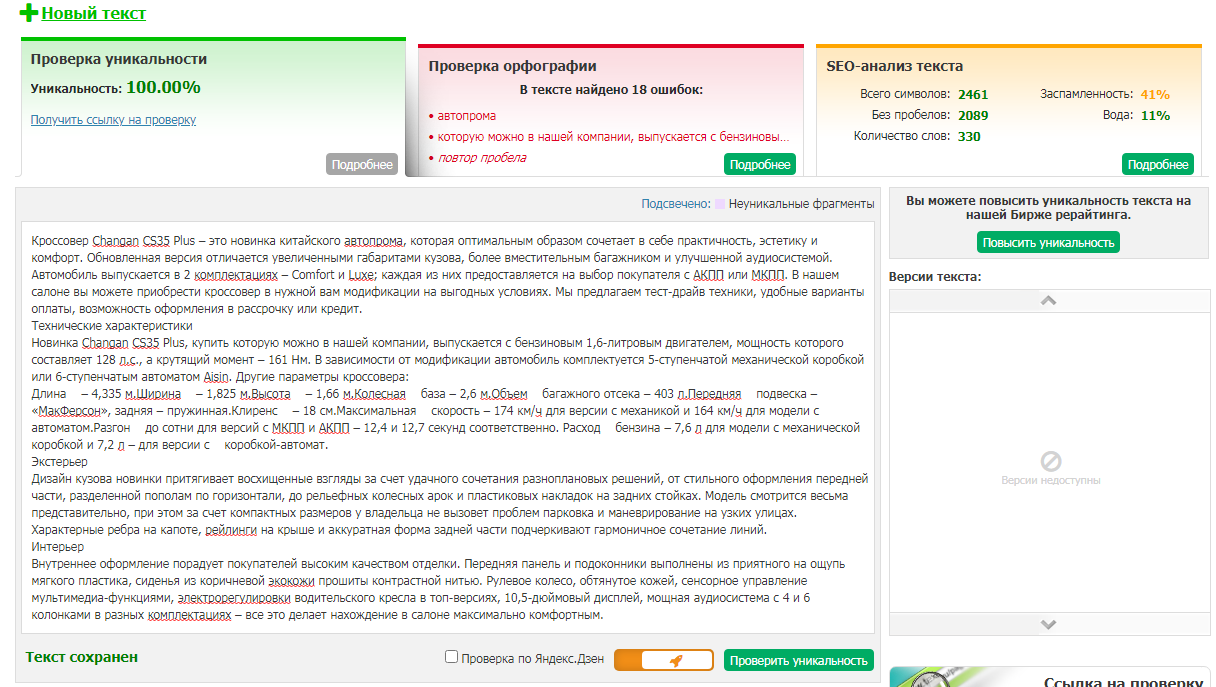 Changan CS75 FLВнедорожник Changan CS75 FL – это флагманский автомобиль китайского производителя, который отличается от конкурентов улучшенной надежностью, высокой степенью комфорта и ярко выраженными спортивными чертами. За счет уникального сочетания технологичности и солидности такой автомобиль одинаково ценится как молодыми людьми, так и представителями среднего возраста вне зависимости от социального статуса. Модель идеально подходит для ежедневного использования и длительных нерегулярных командировок, езды в городских условиях и преодоления серьезного бездорожья. Заказать автомобиль Changan CS75 FL, комплектации и цены которого доступны на сайте, можно онлайн или при личном визите в наш центр.Экстерьер Модель отличается специфичным оформлением радиаторной решетки, крупным бампером с заметными воздухозаборниками, скошенной формой передних стоек и объемными гранями кузова, что придает ей агрессивности и подчеркивает спортивный дух. Плавные линии боковых частей улучшают аэродинамику, а изящная головная оптика со светодиодами делает автомобиль более стильным. Интерьер Модель Чанган CS75 FL, купить которую можно у нас, отличается оформлением салона в премиальных чертах. Превосходное качество отделки, 10,25-дюймовый сенсорный монитор для управления мультимедиа-функциями, 4 аудиоколонки, 7-дюймовый дисплей бортового компьютера – все это доступно уже в базовой комплектации. Дизайн эффективно подчеркивает современный мультируль, эргономичные кнопки управления климат-контролем и грамотно расположенные разъемы для зарядки мобильных гаджетов.Технические характеристики Автомобиль предлагается в двух комплектациях – Comfort и Luxe. Их основные особенности:В базовой версии модель комплектуется 1,8-литровым двигателем с турбированным нагнетателем, мощность которого составляет 150 л.с. Он сочетается с 6-ступенчатой автоматической коробкой передач. В топовой версии машина оснащается 1,8-литровым мотором повышенной мощности на 163 л.с., который сочетается с автоматической коробкой передач. От первой разновидности модификация отличается полноприводной компоновкой. Модель укомплектована целым спектром систем безопасности, включая ABS и EBD, также предусмотрены датчики контроля уровня давления в покрышках, иммобилайзер, бесключевой доступ в салон и другие опции. В топовой комплектации покупатель получает ряд дополнительных функций, включая круиз-контроль и улучшенную систему расположения подушек безопасности. 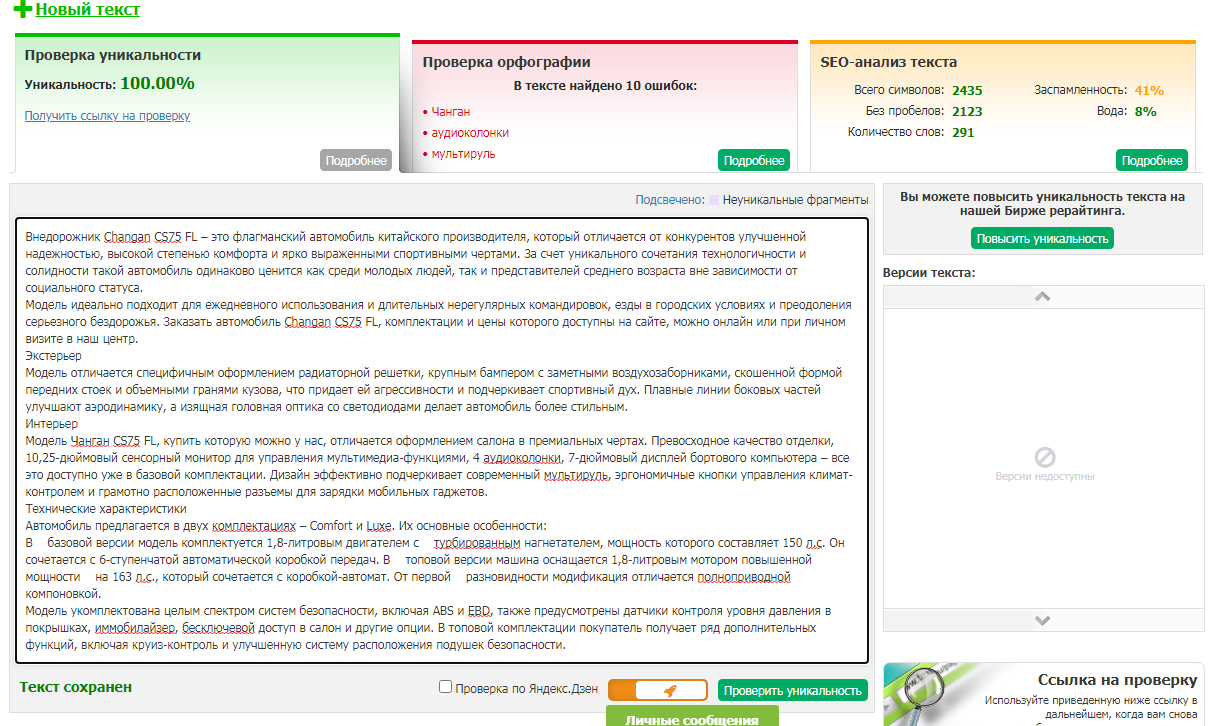  Chery Tiggo 4Кроссовер Чери Тигго 4, цена которого начинается от 950 тысяч рублей, – это идеальное решение для тех, кто ценит комфорт, но хочет максимально сэкономить при покупке нового автомобиля. Модель не только притягивает взгляды за счет изящества и грамотной компоновки всех деталей, но и поражает плавностью перемещения, экономичным расходом топлива, а также максимальным комфортом для водителя и пассажиров. Уже в базовой комплектации автомобиль оснащается 18-дюймовыми двухцветными дисками, бесключевым доступом в салон и гибкими настройками всех кресел. Купить Чери Тигго 4 в Москве можно в нашем салоне по наиболее выгодной стоимости.Экстерьер Внешне новинка смотрится весьма свежо, упор на спортивные черты выгодно выделяет ее из числа конкурентов. Передняя часть привлекает внимание за счет выверенного оформления и европейского дизайна, а также открытой радиаторной решетки и современной оптики с электрорегулировкой. Крупный бампер с большими боковыми воздухозаборниками придает модели внушительности, а заостренная форма фар оригинально сочетается с плавными чертами. Интерьер Новый Чери Тигго выпускается с 5-местным салоном, который был полностью переделан дизайнерами. На передней панели располагается сенсорный монитор мультимедиа-центра, диагональ дисплея – 9 дюймов. Центральный тоннель имеет довольно богатое оснащение: здесь располагается порт для подключения мобильных гаджетов, розетка на 12 В, а также клавиши управления системами безопасности и крупный, удобный подлокотник. Покупателя также порадует качественная обивка сидений, приятная цветовая гамма и возможность регулировки положения кресел в нескольких направлениях.Технические характеристики Модель поставляется с бензиновым мотором и вариаторной коробкой передач. Основные параметры автомобиля:объем силового агрегата – 2 литра;мощность двигателя – 122 л.с.;крутящий момент – 180 Нм;конструкция колесной базы – переднеприводная система;расход бензина в смешанном цикле – 7,2 литра на 100 км;длина, ширина, высота – 4,298 × 1,83 × 1,647 м соответственно;объем багажного отделения – 340 литров, со сложенными сиденьями – 1100;емкость топливного бака – 57 литров;разгон автомобиля до сотни – 13 секунд.Новый Chery Tiggo 4 – это идеальное решение как для повседневного городского использования, так и для длительных поездок на природу и дачу!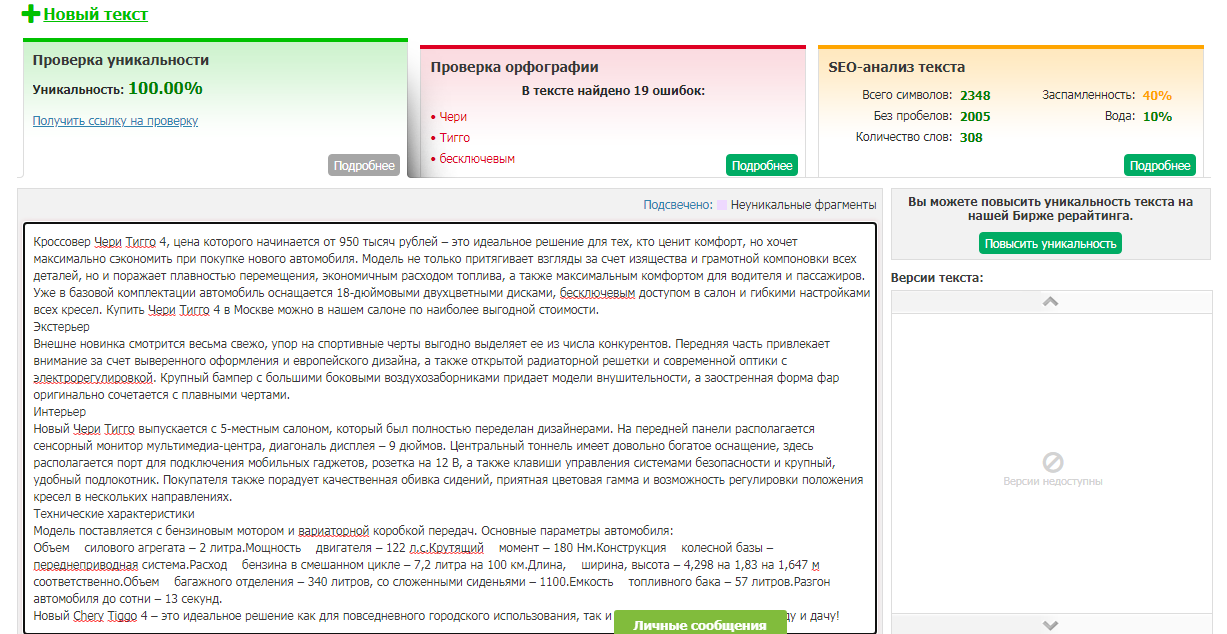 Chery Tiggo 7 ProНовый автомобиль Chery Tiggo 7 Pro – это компактный кроссовер китайского производства, который входит в сегмент SUV, оптимально сочетает высокую степень комфорта и функциональности с доступностью по цене. Модель обладает современным внешним видом с уклоном в спортивный стиль, богатым набором опций во всех модификациях, оснащается мощным силовым агрегатом и вариатором. Пользователь может выбрать одну из трех комплектаций Chery Tiggo 7 Pro: цена начинается от 1570000 рублей. Заказать подходящую версию можно в нашем салоне, который является официальным дилером марки.Внешний обликНовинка выделяется сверхкрупной радиаторной решеткой в сочетании с суженной головной оптикой, которая придает машине хищные черты. Выделенный хромом вырез воздухозаборника привлекает внимание наряду с укороченной крышкой капота, края которой выделены ребрами жесткости. Мускулистый рельеф боковой области гармонично сочетается с наклонной формой крыши, хромированной отделкой зоны остекления и классической кормой. Производитель также предлагает широкий ассортимент цветов. Так, пользователи, решившие купить Chery Tiggo 7 Pro в Москве в нашем салоне, смогут выбрать из 8 вариантов окраски кузова, от искрящегося белого до «черного Байкала». Оформление салонаИнтерьер новинки весьма стильный, при отделке использовались современные материалы искусственного происхождения. Уже в базовой версии пользователю предлагается:цифровая приборная панель с крупными, яркими показателями; сенсорный дисплей с уникальной трапециевидной конфигурацией. Диагональ варьируется от 8 до 10 дюймов;собственный монитор для климат-контроля;оригинальное оформление селектора для переключения передач; компактный отсек для беспроводного подключения смартфонов;D-образный мультируль;анатомическая форма сидений с возможностью настройки в разных направлениях.Технические параметрыНовый кроссовер имеет следующие характеристики:мощность двигателя – 147 л.с., объем – 1,5 л;тип топлива – бензин;тип трансмиссии – вариатор;расход топлива – 10,8 л в городе, 6,6 л по трассе;разгон до сотни – 9,8 секунды.В нашем салоне вы можете записаться на тест-драйв, выбрать автомобиль из имеющихся в наличии экземпляров или заказать нужную комплектацию. Мы принимаем любые формы оплаты, предлагаем выгодные условия покупки, в том числе в кредит.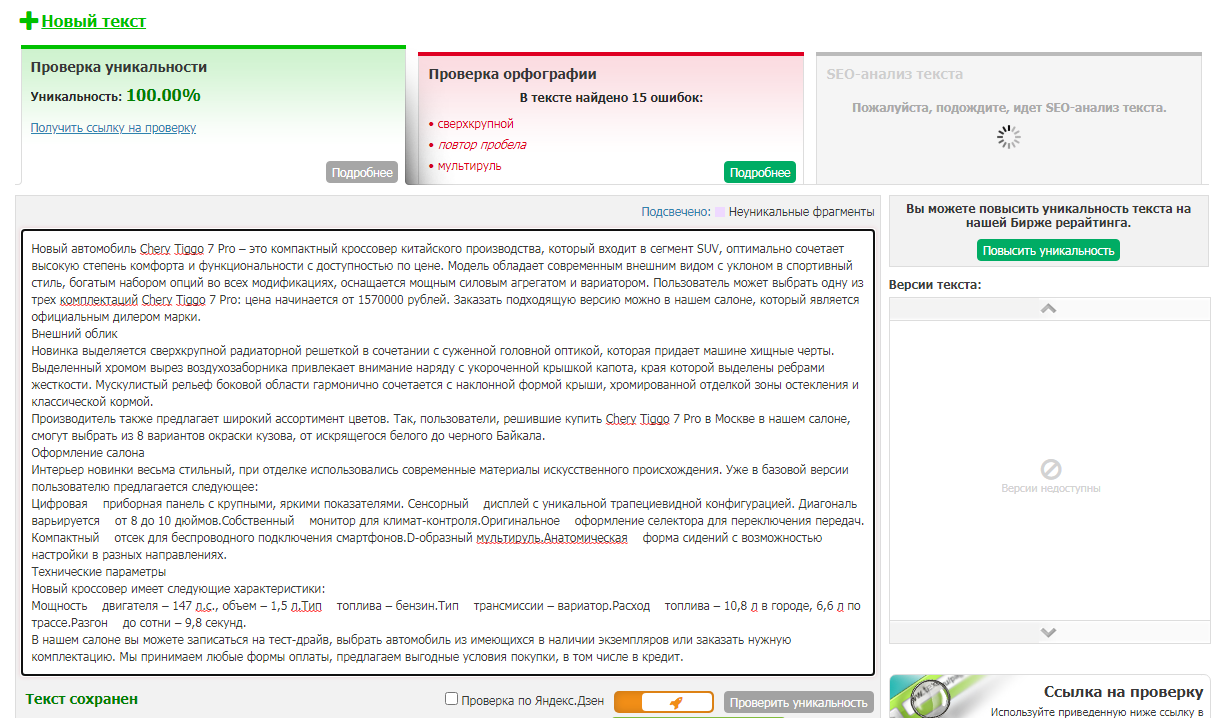 Chery Tiggo 8Новый авто Chery Tiggo 8, цена которого начинается от 1680000 рублей,  – это полноразмерный кроссовер класса SUV, производится в Китае. Флагманская модель создана для людей, высоко ценящих комфорт и стремящихся получить продукцию премиального класса по умеренной цене. 7-местная конструкция делает машину идеальным вариантом не только для личного использования, но и большой семьи, а также коммерческой эксплуатации. Широкий функционал, интересный внешний вид и продуманное расположение всех элементов в салоне – лишь некоторые достоинства новинки, купить которую можно у нас.Интерьер и экстерьер Внешний вид Chery Tiggo 8 подкупает гармоничным сочетанием плавных линий и общей представительности. Внушительная передняя часть привлекает внимание мощной конструкцией капота и оригинальной формой оптики с подчеркнутой полоской снизу, корма авто выполнена в классических чертах. Боковая часть выдает габариты машины, при этом за счет рельефных элементов смотрится довольно стильно. Впечатление довершают аккуратные колесные арки и большой козырек над задним стеклом.Купить Chery Tiggo 8 в Москве можно с 1,5-литровым или 2-литровым двигателем, в обоих случаях производитель предлагает комплектацию «Престиж». Показатели работы выводятся на 7-дюймовый экран, за управление отвечает современный и очень удобный мультируль. Вне зависимости от комплектации, владелец может выбрать цветовую гамму оформления дисплея на передней панели: доступны оттенки золота, терракота и ультрамарин. Экран мультимедиа-комплекса имеет диагональ 10,25 дюйма, а 8-колонковая аудиосистема обеспечивает превосходное звучание. Интерьер автомобиля выполнен в современном стиле, при этом здесь нашлось место классическому хрому, а высококачественная кожа, использованная для обтяжки сидений, делает поездку максимально комфортной. Кресла Lear имеют анатомическую конструкцию и настраиваются по высоте, углу и другим параметрам. Технические особенности Новинка обладает следующими параметрами:длина, ширина, высота – 4,7 × 1,86 × 1,705 м;объем багажного отсека – 193 л с возможностью увеличения до 1930;клиренс – 190 мм;расход топлива – 7,6-8,4 л в зависимости от двигателя.Купить автомобиль можно как за наличные, так и в рассрочку или кредит, узнайте подробности по телефону или с помощью онлайн-заявки.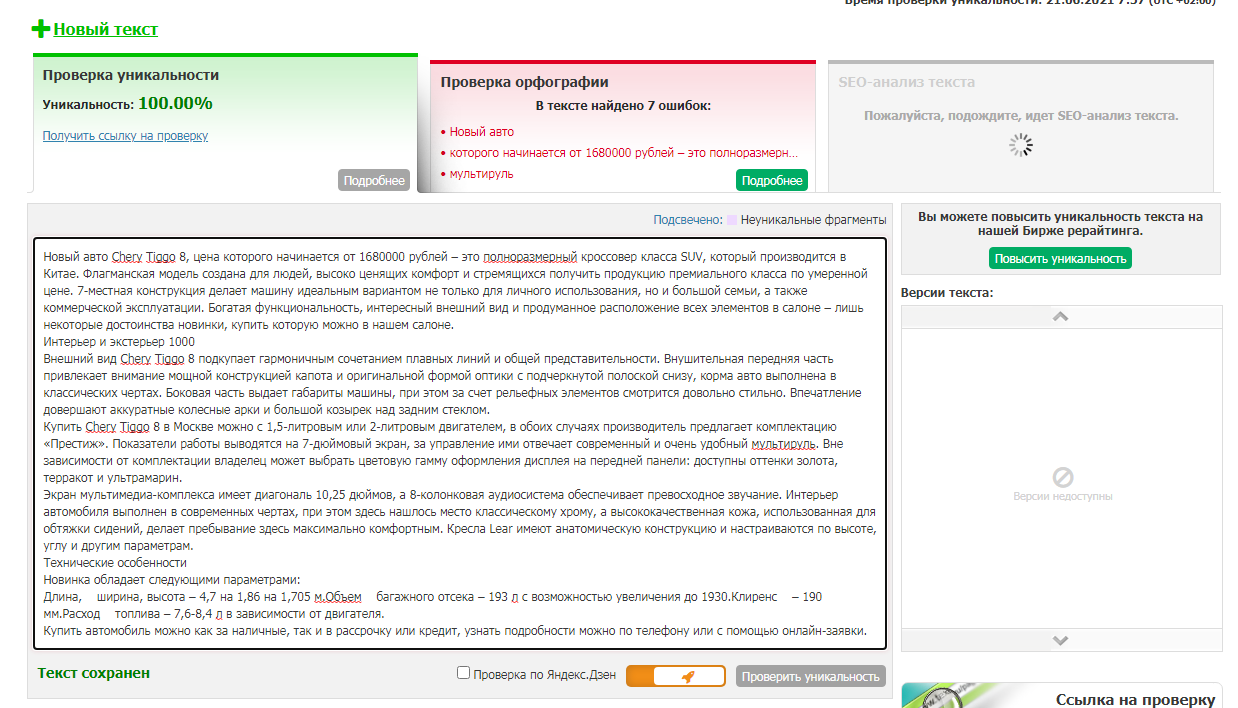 Chery Tiggo 8 ProКроссовер Chery Tiggo 8 Pro – это новинка китайского автопрома, которая представляет собой рестайлинг предыдущей версии. Автомобиль был существенно переработан, концерн учел пожелания потребителей как в отношении дизайна кузова, так и по внутреннему оформлению. Модель поражает сочетанием элегантности и мощи, она рассчитана на городскую эксплуатацию, но отлично показывает себя и за городом. Во всех комплектациях предлагается 7-местная конструкция, полностью светодиодная оптика и высококачественная обшивка кресел, а цена продвинутой версии начинается от 1800000 рублей. Внешний видНовинка Chery Tiggo 8 Pro 2021 года отличается более современным дизайном, в котором прослеживаются черты брутальности в сочетании с солидностью. Передняя часть стала более яркой и привлекательной, крупная решетка смотрится особенно интересно за счет сетчатого хромированного элемента. Светодиодные головные фары с характерными ходовыми огнями выглядят необычно, сразу выделяя автомобиль из потока. Передний бампер машины снабжен внушительными воздухозаборниками, он отлично сочетается с изогнутым капотом, чья строгость подчеркнута парой ребер жесткости. При выборе Chery Tiggo 8 Pro купить его можно в 6 вариантах оттенков:белый;серый стальной;ярко-красный;небесно-голубой;пурпур;черный.Крыша автомобиля в базовой версии имеет цельную конструкцию, в топовой пользователям предлагается панорамная конструкция с открывающейся передней частью. СалонМодификации, поставляющиеся в Россию, отличаются от версий для внутреннего рынка разделенной компоновкой дисплеев приборной доски и мультимедиа-комплекса. В базовой комплектации устанавливаются мониторы с диагональю 7, 8 и 10,25 дюймов, в топовой – 8, 12 и 12,3 дюймов соответственно. Работа мультимедийной системы предусматривает поддержку Apple Car Play и Android Auto, за звук отвечает аудиосистема на 8 колонок, управлять функциями можно голосом или с помощью смартфона. Кресла оснащаются механическими и электрическими регулировками, отличаются удобными высокими спинками и правильной посадкой. Из обшивки производитель предлагает два варианта – темную ткань и кожу, цвет последней можно выбрать  (черный или коричневый). В топовой версии пользователям предлагается подогрев всех сидений и их обдув.Технические параметрыМодель поставляется с 1,6-литровым и 2-литровым двигателем, мощность первого – 186 л.с., второго – 170. В первом случае в авто установлена коробка передач 7 DCT, во втором – CVT. Предельная скорость составит 185 и 200 км/ч соответственно, до сотни автомобиль разгоняется за 8,9 и 10 секунд. 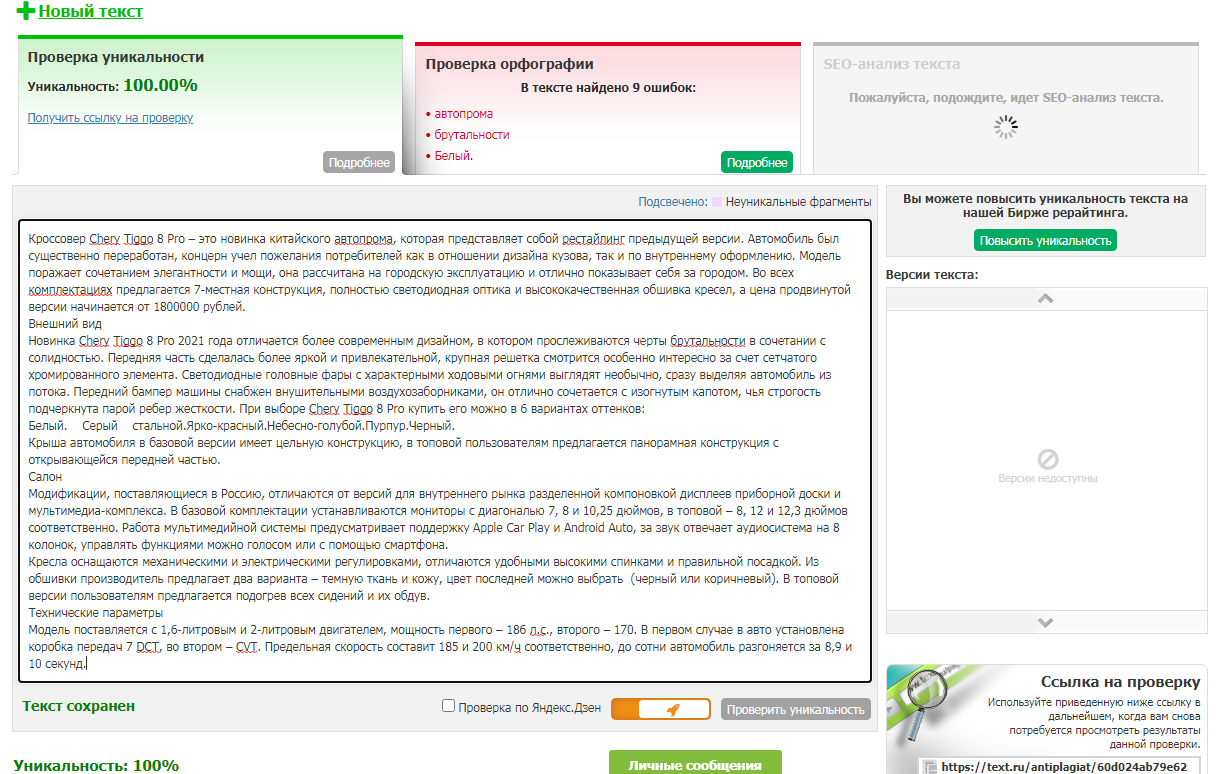 FAW Besturn X40Новый FAW Besturn X40 – это малолитражный кроссовер эконом-класса, который относится к сегменту CUV и выпускается с 2019 года. Автомобиль придется по душе людям, ценящим минимализм и использующим личный транспорт ежедневно или для нерегулярных поездок на дачу. Он оснащается 1,6-литровым двигателем мощностью 108 л.с., автоматической коробкой передач. Его максимальная скорость составляет 168 км/ч, а расход в смешанном цикле – 6,9 л.Если вас интересует кроссовер FAW Besturn X40, комплектации и цены новинки, посмотреть их можно в нашем салоне. У нас представлен широкий выбор всех версий, есть возможность тест-драйва, а стоимость начинается с 950 тысяч рублей. Приобрести машину можно как за наличные, так и в рассрочку или в кредит.Внешний видНовинка от FAW X40, купить в Москве которую можно у нас, внешне напоминает лучшие модели европейского автопрома, при этом не уступает им в качестве используемых материалов. Суженная передняя оптика с выпуклой структурой и приплюснутая конструкция радиаторной решетки сочетается с брутальными чертами крышки капота, а фронтальный бампер украшен стильной волнообразной чертой. Габариты автомобиля довольно скромные: длина – 4,31 м;ширина – 1,78 м;высота – 1,68 м. За счет компактности корпуса у владельца не будет проблем с маневрированием и парковкой. С завода модель комплектуется 17-дюймовыми дисками. ИнтерьерСалон нового кроссовера имеет 5-местную конструкцию, он порадует покупателей высокой степенью комфорта и отличной функциональностью. Сиденья могут быть обшиты практичной, прочной тканью или приятной на ощупь экокожей, а превосходное качество обивки сделает любую поездку настоящим удовольствием. Салон отличается большим простором, что особенно оценят люди ростом выше 180 см, стильной компоновкой приборов на передней панели и изяществом линий. Мультимедиа-центр оснащен 8-дюймовым монитором, работает на основе Android Auto. Настоящей жемчужиной новинки стали анатомически правильные кресла, передний ряд которых оснащен множеством механических регулировок и электроприводами, а задний выполнен в виде комфортабельного дивана. В базовой версии предлагается 4 варианта цвета – серый, угольно-черный, беж и темное дерево. За доплату возможна обтяжка комбинированными материалами двух типов – черно-оранжевым или ало-коричневым. Пластик может быть по заказу отделан под дерево. 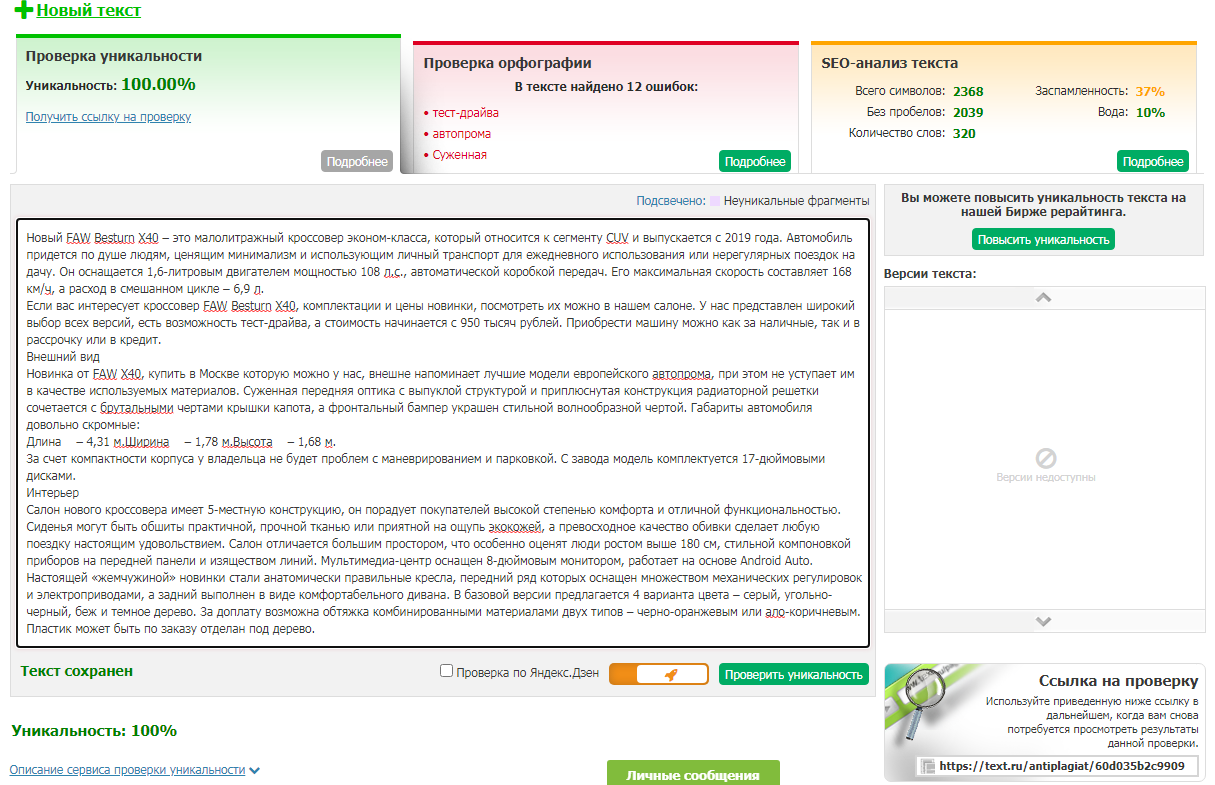 FAW X80Обновленный автомобиль FAW X80 – это оригинальное сочетание спортивных черт и сдержанности, которое придется по душе пользователям всех возрастов, независимо от социального положения. Кроссовер, построенный на базе Mazda 6, относится к бюджетному сегменту, однако его дизайн и оформление салона практически не уступают более дорогим моделям по качеству и стилю. Эта модель выпускается в трех вариантах – базовой версии и Luxury с МКПП или АКПП по выбору покупателя.Новинка FAW X80, комплектации и цены на которую можно посмотреть на странице нашего салона, во всех вариантах оснащается 2-литровым бензиновым мотором мощностью 142 л.с., имеет переднеприводную компоновку. Максимальная скорость составляет 190 км/ч, потребление в комбинированном цикле – 9,1 л на сотню.Интерьер и экстерьерСалон кроссовера FAW X80, купить который можно у нас, оформлен достаточно элегантно. Необычные дизайнерские фишки в виде серебристого обрамления приборной доски и не раздражающей глаз красной подсветки клавиш порадуют поклонников креатива. Многофункциональный руль имеет стильную кожаную оплетку, передние кресла оснащены опцией подогрева. Водительское сиденье с поддержкой поясницы, может регулироваться по нескольким линиям. Оба ряда кресел имеют собственные подстаканники. Довершает впечатление мощная акустика с выверенным расположением колонок, обеспечивающих объемный звук.Внешний вид не менее привлекателен. Уже в базовой версии автомобиль получает светодиодные передние фары, увеличенные колесные арки и пластиковые накладки на порожках. Задние стойки имеют оригинальную Х-образную конфигурацию, а ниспадающая линия крыши органично заканчивается козырьком над задней дверцей. Новинка смотрится весьма брутально, при этом не отстает по современности оформления от более дорогих аналогов.Доступные функцииВ базовой версии модель оснащена следующими опциями:комплекс ассистентов безопасности, куда входят функции ABS, TCS, EBD, ESP, HAS и система экстренного торможения;мультимедиа-центр;парктроник;электронный ручник;подушки безопасности первого ряда.В топовой версии предусмотрен дисплей мультимедиа с увеличенной диагональю – 8 дюймов, люк, открывающийся с кнопки, круиз-контроль, климат-контроль, датчики света и регулировка кресел в 6 направлениях. Также модель оснащается бесключевым доступом. 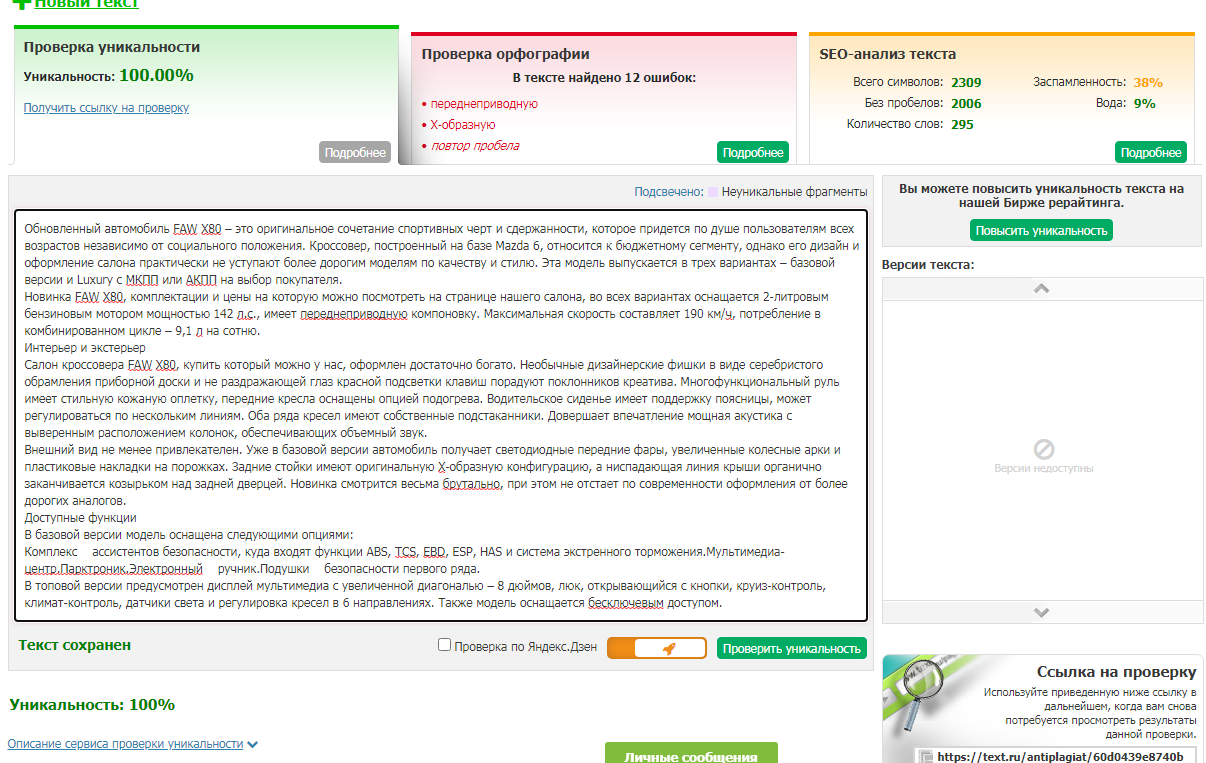 Geely AtlasКроссовер Geely Atlas – это идеальный вариант для поклонников сдержанной брутальности и людей, которые в первую очередь ценят безопасность личного транспорта. Автомобиль прошел рестайлинг, после чего его дизайн кардинально изменился как внутри, так и снаружи. Он придется по душе как городским жителям, использующим машину для ежедневной эксплуатации, так и заядлым путешественникам, которые периодически выезжают на дальние расстояния.На выбор пользователю предлагается два двигателя – 1,5-литровый и 1,8-литровый, оба имеют турбированную конструкцию. Мощность первого – 156 л.с., второго – 184, коробки передач – 6-ступенчатая «механика» и 7-DCT соответственно. Кроссовер Geely Atlas 2021 года оснащается 8 подушками безопасности, системами мониторинга мертвых зон, паркинга, курсовой устойчивости, проекционным экраном и круиз-контролем в топовой комплектации. Дополнительно предусмотрена система кругового обзора и ряд других ассистентов, которые сделают управление максимально удобным и безопасным.ОформлениеНовый Geely Atlas, купить который можно в нашем салоне, получил обновленный кузов, выполненный в лучших стилевых решениях современных внедорожников. Он сочетает агрессивные черты с лаконичностью, поэтому не просто смотрится оригинально, выделяясь из ряда машин, но и отличается органичностью. Новая радиаторная решетка получила необычный дизайн с центральными кольцами, а обновленная эмблема подчеркивает солидность. Оптика с 3 светодиодными элементами обеспечивает превосходный обзор в темное время суток. Четкие линии бампера и приподнятый капот смотрятся внушительно, подчеркивая статус владельца.Изменения в интерьереОформление салона отличает новинку от предшественников следующим:обновленный дизайн приборной доски;усовершенствованная форма селектора КПП;новый мультимедиа-центр с большим и контрастным дисплеем;улучшенная функциональность, в том числе точка WiFi, синхронизация со смарт-часами, доступ к сотовой связи;полный электропакет для передних кресел, возможность регулировки в нескольких позициях.Для отделки используется высококачественная кожа «наппа», производитель предлагает комбинированные цветовые варианты: сочетание черного с коричневым или беж. Второй ряд кресел выполнен в классической форме дивана, пассажиры оценят большое пространство в области ног и комфортную конструкцию спинки. 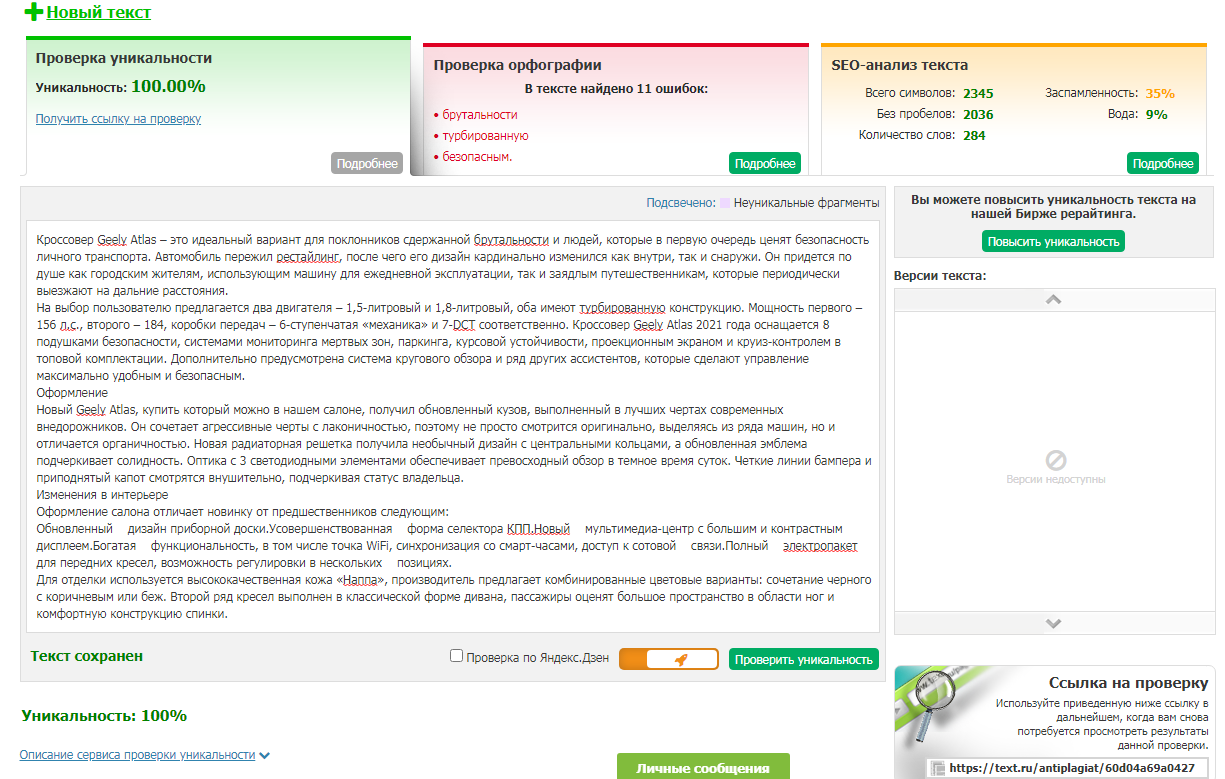 